		 How to Make Sharon’s Home Made Lemonade:Method/Directions:Measure out 500 ml of water and place in a saucepan.Grate the skin (Zest) finely of 3 lemons and 1 orange using a fine grater.Place the water, lemon and orange zest in a large stainless steel saucepan and bring to the boil. Then allow it to simmer for two minutes.On a chopping board, use a knife to cut each lemon and orange into halves.Squeeze the juice from each half of fruit using a juicer.Collect all the juice in a bowl. Add the lemon and orange juice and sugar into the saucepan and return to the boil, stirring until the sugar has dissolved.Allow to cool, then pour into a very clean bottle.Dilute 1 part to 4 parts of sparkling water, add fresh mint leaves of some summer berries for a blush effect.Enjoy !Ingredients500 ml waterJuice and zest of 3 lemonsJuice and zest of 1 orange500 g caster sugarSparkling WaterFresh Mint/Berries to decorate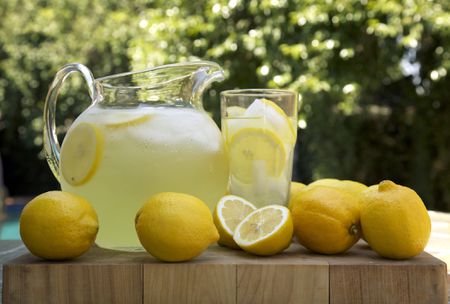 EquipmentSaucepanWeighing ScalesMeasuring JugGraterBowl to collect the fruit juiceBowl to collect the zest of fruit.Juicer to squeeze the juice from the fruitMixing SpoonClean BottleknifeChopping Board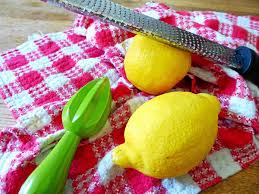 